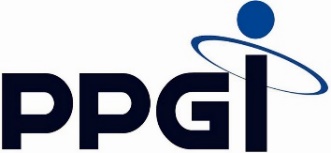 Universidade Federal de Santa CatarinaCentro de Comunicação e ExpressãoPrograma de Pós-Graduação em Inglês: Estudos Linguísticos e LiteráriosTABELA DE PRODUÇÃO CIENTÍFICA
Pontuação requerida -  ME: 60 PONTOS / DO: 160 PONTOSObrigatoriedadePrioridadePublicaçãoTipoSem orientadorCom orientador (ou outro professor efetivo do PPGI)1Periódicos(Artigo*/ resenha/ tradução / ensaio)A1, A2, B1, B2501001Periódicos(Artigo*/ resenha/ tradução / ensaio)B3, B420401LivroCom arbitragem de pares40801Capítulo de LivroCom arbitragem de pares20401Organização de número de revistas25502Artigos completos em anaisInternacionais25502Artigos completos em anaisNacionais10202LivrosSem arbitragem de pares10202Capítulos de LivrosSem arbitragem de pares05102Apresentação de trabalho / Palestras / Mesas redondas/ MinicursosEm eventos locais05102Apresentação de trabalho / Palestras / Mesas redondas/ MinicursosEm eventos nacionais10202Apresentação de trabalho / Palestras / Mesas redondas/ MinicursosEm eventos internacionais15302Publicação em Jornais, Revistas e Boletins02,5052Resumos em anais02,505